送付状不要栃木労働局　職業安定部　職業対策課　行きFAX: 028-637-8609雇用調整助成金説明会　参加申込書参加を希望する会場にO印を記入願います　　申込期限７月８日（水）必着（定員５０名先着順です。お早目にお申し込みください）当日各会場において、社会保険労務士による雇用調整助成金の個別相談会も開催します。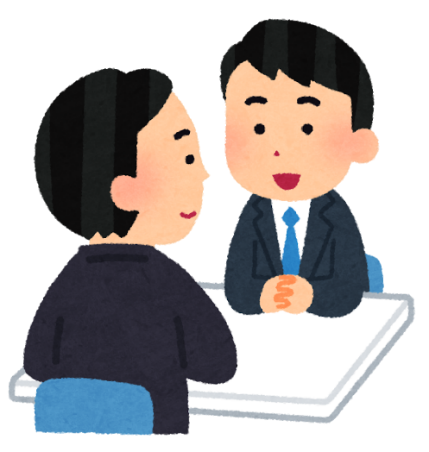 説明会終了後、個別相談コーナーへお立ち寄りください。7/14小山会場7/15大田原会場7/17宇都宮会場事業所名業種事業所住所〒〒部署名・役職名参加者氏名TELFAX